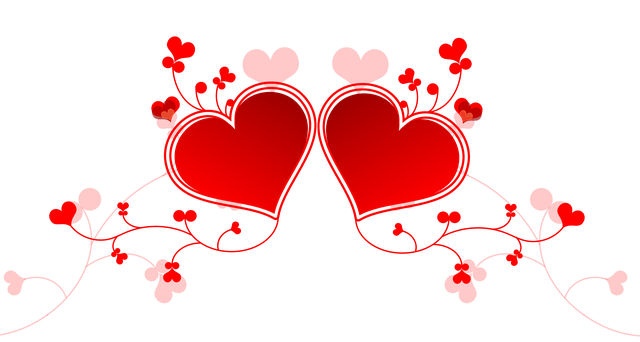 February NewsletterVista Christian Preschool 290 N. Melrose Dr. Vista, Ca 92083 760-724-7096 #372001481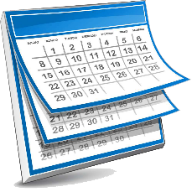 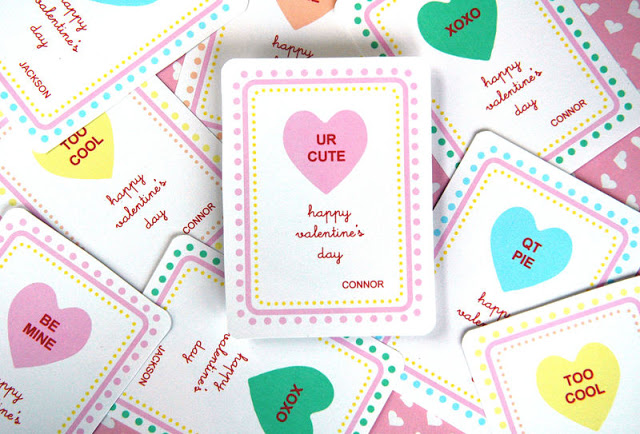 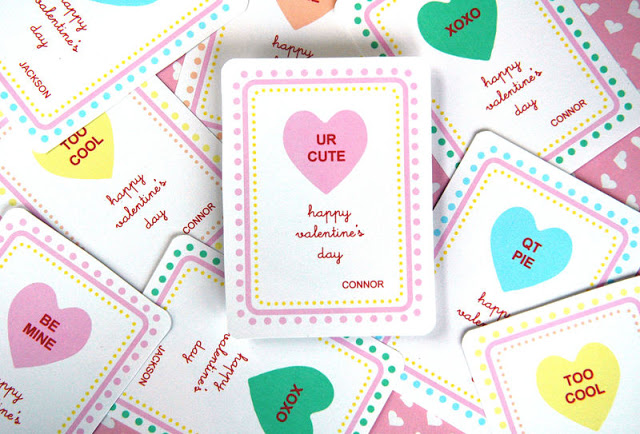 